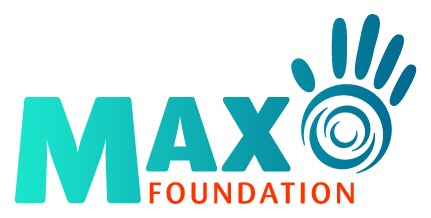 VacaturePositie: 	 	 	Financial controllerOrganisatie:			Max FoundationLocatie:				Amsterdam		Aantal uren per week:		32-40 uur"Ben je een enthousiaste finance professional en wil jij je support leveren aan onze kantoren in Bangladesh en Ethiopië (vanaf 2020)? Dan zijn we op zoek naar jou! "Max Foundation is een snelgroeiende non-profit organisatie en op zoek naar een gedreven en ambitieuze Financial Controller.De functieAls Financial Controller ben je verantwoordelijk voor de budgettering, monitoring en rapportering van de Max Foundation project portefeuille (+/-20  miljoen euro).Als Financial Controller ben je verantwoordelijk voor het financiële beheer van het hoofdkantoor, onze projectpartners en landen kantoren in Bangladesh en het nieuwe kantoor in Ethiopië (startend in 2020). De projecten worden grotendeels op locatie geïmplementeerd op de kantoren van Max Foundations. Als Financial Controller werk je vanuit Amsterdam, maar zal je ook regelmatig een bezoek brengen aan Max Foundation kantoren in het buitenland. Als Financial Controller ben je constant opzoek naar verbeteringen en geef je gevraagd en ongevraagd advies aan het management en het bestuur.Je belangrijkste werkzaamheden zijn:De huidige financiële organisatie en systemen verder optimaliseren als basis voor toekomstige groeiontwikkelingen.Advisering en ondersteuning bij de oprichting van ons nieuwe Ethiopische kantoor en onze “Social Water Business” startend in 2020.Versterken en ondersteunen van het Finance team van Bangladesh Country Office (totaal 35 FTE)Verhoging van de kosteneffectiviteit van de Programma's.Plaats binnen de organisatieAls Financial Controller rapporteer je rechtstreeks aan de Directeur/Co-founder. Je geeft leiding en krijgt ondersteuning van de Financial Officer en werkt samen met de financiële teams in de landenkantoren.KernverantwoordelijkhedenPro-actief ontwikkelen en implementeren van standaarden voor financiële rapportering en monitoring voor het hoofdkantoor, de landenkantoren (Bangladesh & Ethiopië), en onze projectpartners; Opstellen van begrotingen voor hoofdkantoor, landenkantoor (Bangladesh) projecten en donateurs en voortgangsbewaking hierop.Ondersteunen en coachen van de Finance Manager van ons landenkantoor (Bangladesh) om de groei naar een professionele en volwassener organisatie mogelijk te maken;Voorbereiden en begeleiden van de externe accountantscontrole en opstellen van de jaarrekening. Bewaakt interne rapportages en audits van onze landen kantoren en projectpartners.Streeft naar voortdurende verbetering van onze AO/IC-organisatie;Beheert ICT binnen het hoofdkantoor;Profiel Financiële HBO/ WO-opleiding 5 – 10 jaar werkervaring in een soortgelijke functie Strategisch sterk en communicatief vaardig Uitstekende schriftelijke en communicatieve vaardigheden in het Nederlands en EngelsKennis en ervaring met ICTProactief en accuraar, gedreven om continu te verbeteren;Werkt zelfstandig, heeft een helikopter-view en bewaakt deadlines;Ervaring met het werken in een project omgeving met fondsen is een voordeel;Analytisch, flexibel en hands-on mentaliteit (Thinking, Sharing and Acting).Affiniteit met de missie van Max Foundation.Wij biedenEen geweldige volgende stap in je carrière als financieel controller. Je werkt nauw samen in een klein team van professionals, die allemaal hun eigen expertise hebben en met hart en hoofd werken om maximale impact te behalen: "Saving as many children’s lives as possible".Wij bieden een competitief salaris en volgens de “Regeling Beloning Goede Doelen Nederland”Geinteresseerd?Wil jij jou kennis inzetten om Max Foundation verder te helpen groeien en jou kennis over te dragen aan de landenkantoren? Stuur dan uw CV met motivatiebrief, voor 15 november 2019 naar  Jobs@maxfoundation.nl  onder vermelding van vacature Financial Controller. Voor meer informatie kijk op  www.maxfoundation.nl  of neem contact op met Anne-Marth Vrind, Controller Max  Foundation, annemarth@maxfoundation.nl.De organisatieDe missie van Max Foundation is om zoveel mogelijk kinderen levens te redden, gericht op het verstrekken van kinderen onder de vijf jaar met een gezonde start in het leven. Het is een business-driven, snelgroeiende Nederlandse internationale niet-gouvernementele organisatie. Opgericht in 2005 door Steven en Joke Le Poole na de dood van hun zoon Max (8 maanden oud) in 2004. Max Foundation streeft ernaar om dingen op de meest effectieve en duurzame manier te doen, voor een grotere, blijvende impact.Max Foundation heeft een succesvolle, geïntegreerde aanpak ontwikkeld, waarbij WASH, voeding en essentiële zorg voor moeders en kinderen worden gecombineerd met een bewezen impact op de verbetering van de kindergezondheid. We werken in Bangladesh, Nepal en beginnen in Ethiopië (2020), en hebben tot nu toe meer dan 2.000.000 mensen bereikt, en streven ernaar om 3.000.000 mensen te bereiken in 2021. We hebben in 2019 Max Water Social Business opgezet, een business waarmee we veilig en schoondrinkwater bieden voor huishoudelijk gebruik in Bangladesh.